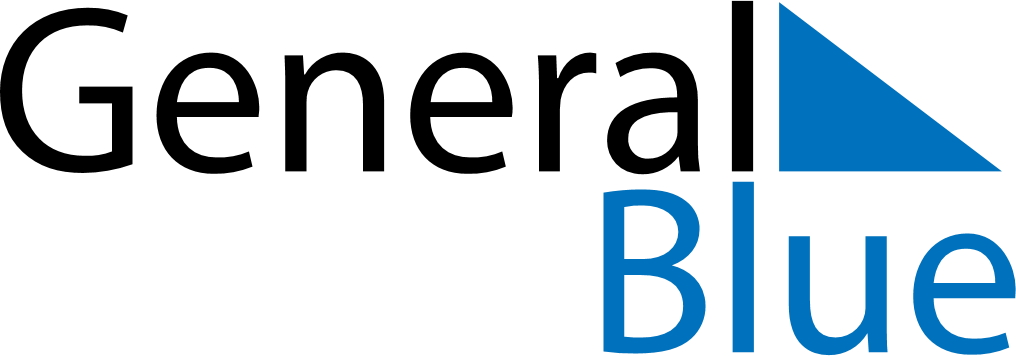 February 2018February 2018February 2018South KoreaSouth KoreaSUNMONTUEWEDTHUFRISAT1234567891011121314151617Korean New Year1819202122232425262728